Zawiercie, dnia 25.04.2017r. DO WSZYSTKICH WYKONAWCÓWDotyczy: DOSTAWA IMPLANTóW ORTOPEDYCZNYCH WRAZ Z INSTRUMENTARIUM NA CZAS TRWANIA UMOWYZamawiający Szpital Powiatowy w Zawierciu odpowiadając na pytania Wykonawców informuje:Pytanie nr 1Czy Zamawiający zgodzi się na wydzielenie z Zadania nr V niżej wymienionych pozycji i utworzy nowy pakiet, np. pakiet nr V A ?Pozwoli to Wykonawcy na zaoferowanie korzystniejszej ceny Zamawiającemu.Odpowiedź: NIE. Zamawiający nie wyraża zgody i podtrzymuje zapisy w SIWZPytanie nr 2 Czy Zamawiający zgodzi się na wydzielenie z Zadania nr V niżej wymienionych pozycji i utworzy nowy pakiet, np. pakiet nr V B ?Pozwoli to Wykonawcy na zaoferowanie korzystniejszej ceny Zamawiającemu.Odpowiedź: NIE. Zamawiający nie wyraża zgody i podtrzymuje zapisy w SIWZPytanie nr 3 Czy Zamawiający dopuści w Zadaniu V poz.2  wkręt gąbczasty z końcówką trokarową (trójgraniastą) ? Reszta parametrów bez zmian. 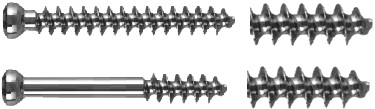 Odpowiedź: NIE. Zamawiający nie dopuszcza i podtrzymuje zapisy w SIWZPytanie nr 4 Czy Zamawiający dopuści w Zadaniu V poz. 6  wkręt do kości korowej i gąbczastej z gniazdem sześciokątnym o średnicy 3.5 mm ? reszta parametrów bez zmian.Odpowiedź: NIE. Zamawiający nie dopuszcza i podtrzymuje zapisy w SIWZPytanie nr 5Czy Zamawiający dopuści w Zadaniu V poz. 7  wkręt do kości gąbczastej(z pełnym gwintem) z gniazdem sześciokątnym o średnicy 4.0 mm ? reszta parametrów bez zmian.Odpowiedź: NIE. Zamawiający nie dopuszcza i podtrzymuje zapisy w SIWZPytanie nr 6  Czy zamawiający w pakiecie 1 wymaga dostarczenia kontenerów  sterylizacyjnych potrzebnych do przechowywania/sterylizowania instrumentarium do przeprowadzenia zabiegów ortopedycznych ?Odpowiedź: TAK, wymaga na czas trwania umowyPytanie nr 7 Zadanie VPoz. 7 – Czy Zamawiający dopuści możliwość oferowania wkrętów do kości łódkowatej w zakresie długości od 18 do 60mm zamiast od 10 do 60mm?Odpowiedź: TAK, Zamawiający dopuszcza obok rozwiązania opisanego w SIWZPytanie nr 8  Zadanie VPoz. 11 i 12 – Czy Zamawiający dopuści możliwość oferowania gwoździ (drutu) Kirschnera z końcówką trójgraniec bez oliwki zamiast z oliwką w poz. nr 11 i zamiast z końcówką lancetowatą w poz. nr 11 i 12?Odpowiedź: TAK, Zamawiający dopuszcza obok rozwiązania opisanego w SIWZPytanie nr 9 Zadanie VPoz. 15-17 – Czy Zamawiający doprecyzuje, iż chodzi o płytki samodociskowe?Odpowiedź: TAK, Zamawiający doprecyzuje, iż wymaga płytek samodociskowychPytanie nr 10 Zadanie VPoz. 16 – Czy Zamawiający dopuści płytki drobne proste 2,0mm zamiast 2,5mm? Pozostałe parametry bez zmian.Odpowiedź: TAK, Zamawiający dopuszcza obok rozwiązania opisanego w SIWZPytanie nr 11  Zadanie VPoz. 21 - Czy Zamawiający dopuści płytki o ilości otworów od 6 do 15 zamiast od 6 do 16? Pozostałe parametry bez zmian.Odpowiedź: TAK, Zamawiający dopuszcza obok rozwiązania opisanego w SIWZPytanie nr 12 Zadanie VPoz. 27 - Czy Zamawiający dopuści płytki rekonstrukcyjne proste lub wygięte w zakresie 2,5-4,0mm zamiast 2,5mm? Pozostałe parametry bez zmian.Odpowiedź: TAK, Zamawiający dopuszcza obok rozwiązania opisanego w SIWZPytanie nr 13 Zadanie VPoz. 28 - Czy Zamawiający dopuści płytki rekonstrukcyjne proste lub wygięte w zakresie 2,5-3,2mm zamiast 2,5mm oraz pod wkręty 3,5-4,5mm zamiast 3,5mm? Pozostałe parametry bez zmianOdpowiedź: TAK, Zamawiający dopuszcza obok rozwiązania opisanego w SIWZPytanie nr 14 Zadanie VIPoz. 4 – Czy Zamawiający dopuści do otworów blokowanych płytki wkręty 2,7mm? Pozostałe parametry bez zmian.Odpowiedź: TAK, Zamawiający dopuszcza obok rozwiązania opisanego w SIWZPytanie nr 15 Zadanie VIPoz. 7 – Czy Zamawiający dopuści płytki proste rekonstrukcyjne blokowane o grubości w zakresie 2,6-2,8mm? Pozostałe parametry bez zmian.Odpowiedź: TAK, Zamawiający dopuszcza obok rozwiązania opisanego w SIWZPytanie nr 16 Zadanie VIPoz. 8 – Czy Zamawiający dopuści płytki kształtowe blokowane dalszej do obojczyka z hakiem: o liczbie otworów blokowanych 5÷7, posiadającej w części trzonowej otwory blokowane i 1 kompresyjny, w części nasadowej 4 otwory blokowane o ustalonym kątowo ustawieniu, posiadającą przynajmniej 2 otwory pod druty Kirschnera 2,0mm do tymczasowego ustalenia płytki? Pozostałe parametry bez zmian.Odpowiedź: TAK, Zamawiający dopuszcza obok rozwiązania opisanego w SIWZPytanie nr 17 Zadanie VIPoz. 18 – Czy Zamawiający dopuści możliwość oferowania płytki prostej szerokiej blokowanej kompresyjnej z ograniczonym kontaktem: posiadającej 6 do 14 otworów blokowanych i 2 kompresyjne? Pozostałe paramenty bez zmian.Odpowiedź: TAK, Zamawiający dopuszcza obok rozwiązania opisanego w SIWZPytanie nr 18 Zadanie VIPoz. 19 - Czy Zamawiający dopuści możliwość oferowania płytki kształtowej blokowanej do dalszej nasady kości udowej posiadającej w części trzonowej 4 do 10 otworów – otwory blokowane i jeden kompresyjny? Pozostałe parametry bez zmian.Odpowiedź: TAK, Zamawiający dopuszcza obok rozwiązania opisanego w SIWZPytanie nr 19 Zadanie VIPoz. 20 - Czy Zamawiający dopuści możliwość oferowania płytki kłykciowej piszczelowej bliższej bocznej posiadającej w części trzonowej 4 do 8 otworów – otwory blokowane i jeden kompresyjny? Pozostałe parametry bez zmian.Odpowiedź: Tak, Zamawiający dopuszcza obok rozwiązania opisanego w SIWZPytanie nr 20 Zadanie VIPoz. 24  - Czy Zamawiający dopuści możliwość oferowania płytki klinowej do osteotomii – bliższej piszczelowej o długości zależnej od rozmiaru klina 37-49,5mm zamiast 43mm? Pozostałe parametry bez zmian.Odpowiedź: TAK, Zamawiający dopuszcza obok rozwiązania opisanego w SIWZPytanie nr 21 Zapytania dot. ISTOTNYCH POSTANOWIEŃ  UMOWY SPRZEDAŻY:§1 ust. 1.2 (oraz rozdz. V pkt. 1 SIWZ)  - Czy Zamawiający mógłby doprecyzować, iż zapis dotyczący napędów chirurgicznych – wiertarka z osprzętem zostanie wykreślony   w podpisywanej umowie w przypadku Zadań, dla których wymóg ten nie był postawiony w formularzu cenowym przy opisie asortymentu?Odpowiedź: TAK, Zamawiający poprawia zapis par. 1 istotnych postanowień umowy sprzedaży. W załączeniu poprawiony zał. nr 5 do SIWZ – istotne postanowienia umowy sprzedaży, oraz SIWZPytanie nr 22 Zapytania dot. ISTOTNYCH POSTANOWIEŃ  UMOWY SPRZEDAŻY §6 ust. 3 -  Czy Zamawiający mógłby doprecyzować, iż w przypadku implantów drobnych (Zadanie V poz. 1-38,47 tj. wkręty, podkładki, druty, płytki zwykłe)  nie przewidzianych do depozytu - ich realizacja odbywać się będzie sukcesywnie na podstawie bieżących zamówień? Wyroby na podstawie zamówienia dostarczone wraz z fakturą.Odpowiedź: TAK, Zamawiający poprawia zapis par. 6 istotnych postanowień umowy sprzedaży. W załączeniu poprawiony zał. nr 5 do SIWZ – istotne postanowienia umowy sprzedaży, oraz SIWZPytanie nr 23 Zapytania dot. ISTOTNYCH POSTANOWIEŃ  UMOWY SPRZEDAŻY Czy Zamawiający doda zapis w §7 ust. 2, że odstąpienie od umowy przez Zamawiającego będzie poprzedzone wezwaniem Wykonawcy do realizowania umowy zgodnie z zawartymi w umowie postanowieniami w przypadku nienależytego wykonania umowy?Obecny zapis umowy może powodować uprzywilejowanie jednej ze stron umowy co może być niezgodne z zasadami społeczno – gospodarczym określonymi w kodeksie cywilnym. W związku z powyższym koniecznym jest zmiana zapisu.Odpowiedź: NIE. Zamawiający podtrzymuje zapisy w SIWZPytanie nr 24 Zapytania dot. ISTOTNYCH POSTANOWIEŃ  UMOWY SPRZEDAŻYCzy Zamawiający dookreśli w §8 ust. 1, iż rozpoczęciem drogi polubownego rozstrzygnięcia sporu dotyczącego zapłaty za dostarczony towar będzie przesłanie wezwania do zapłaty? Obecny zapis wymaga doprecyzowania w celu prawidłowej realizacji umowy. Jednoznacznie brak jest przesłanek do tego aby występowała potrzeba przeprowadzania oddzielnego postępowania w części dotyczącej ustalenia terminu zapłaty za dostarczony towar.Odpowiedź: NIE. Zamawiający nie dookreśli i podtrzymuje zapisy w SIWZPytanie nr 25 Zapytania dot. PROJEKTU  UMOWY PRZECHOWANIA (depozytu):Czy Zamawiający dookreśli w §6 ust. 1, iż własność towaru przechodzi na Zamawiającego                       z momentem pobrania towaru z depozytu i jego zaimplantowania – dot. produktów oddanych w depozyt? Proponowany zapis pozwala dookreślić przejście własności nad towarem.Odpowiedź: TAK, Zamawiający poprawi zapisy załącznika nr 5 do SIWZ – istotne postanowienia umowy. W załączeniu poprawiony zał. nr 5 do SIWZPytanie nr 26 dotyczy Zadania II poz. 6Czy Zamawiający, celem uzyskania najkorzystniejszej cenowo oferty, wyrazi zgodę na wydzielenie w/w pozycji do osobnego pakietu?  Odpowiedź: NIE. Zamawiający nie wyraża zgody i podtrzymuje zapisy w SIWZPytanie nr 27 Dotyczy Zadania II poz. 6Czy Zamawiający substytut kości 10 ml - bezbiałkowy, bezkolagenowy, nieorganiczny, osteokondukcyjny, biowchłanialny substytut kości w postaci żelowego implantu, którego podstawowym składnikiem są mikrogranulki na bazie fosforanu wapnia (TCP >95%), zawieszone w hydrożelowym nośniku, umieszczone w sterylnej, poliwęglanowej strzykawce jednorazowej typu “luer” (gotowy do aplikacji, bez konieczności łącznia składników)?Odpowiedź: NIE. Zamawiający nie dopuszcza i podtrzymuje zapisy w SIWZPytanie nr 28 Dotyczy Zadania II poz. 15Czy Zamawiający, celem uzyskania najkorzystniejszej  oferty, wyrazi zgdodę na wydzielenie w/w pozycji do osobnego pakietu?  Odpowiedź: NIE. Zamawiający nie wyraża zgody i podtrzymuje zapisy w SIWZPytanie nr 29Dotyczy Zadania II poz. 15Czy Zamawiający, celem uzyskania najkorzystniejszej cenowo oferty, wyrazi zgodę na dostarczanie wirówki w w/w zakresie na zasadzie Loaner Set tj. każdorazowo do zabiegu, po wcześniejszym uzgodnieniu terminu z Zamawiającym? Odpowiedź: NIE. Zamawiający nie wyraża zgody i podtrzymuje zapisy w SIWZPytanie nr 30Dotyczy Zadania II poz. 15Czy Zamawiający, celem uzyskania najkorzystniejszej oferty dopuści w powyższej opzycji sterylny, jednorazowy system, który umożliwia przetwarzanie od 26 do 360ml (do wyboru gradacja co 1ml) krwi lub szpiku przy użyciu jednego wkładu sterylnego, w zależności od użytego wariantu oprogramowania. Zapewnia sterylny, zamknięty obieg – materiał, podawany bezpośrednio do bębna separującego, automatyczną pompą infuzyjną, ze strzykawki (bez konieczność przestrzykiwania do worka). Koncentracja trombocytów w PRP, w zależności od protokołu separacji, na poziomie 10-14 razy wartość bazowa (tzn.2,5-3,5ml płytek krwi w µl), koncentracja komórek multipotencjalnych w BMC minimum: MSC CD105+ 6,3 razy, MSC CD73+ 5,4 razy, HSC CD 133+ 5,4 razy, HSC CD34+ 5,6 razy wartość bazowa. Pozwala Operatorowi ściśle określić ilość uzyskanego PRP/MSC – od 3 do 60 ml przy tej samej wysokiej koncentracji na poziomie 10-14/5,4-6,3 razy wartość bazowa. Umożliwia prace w dwóch trybach – produkcja standardowego PRP i MSC pod kątem wysokiego zagęszczenia płytek/komórek oraz – produkcja PRP i MSC pod kątem modyfikacji poziomu erytrocytów. W skład zestawu wchodzą wszelkie elementy służące do pobrania, filtracji, przetworzenia i aplikacji szpiku kostnego, m.in. trokar manualny. System gwarantuje pełne bezpieczeństwo sterylności, tzn. od początku procesu separacji, czyli od momentu wprowadzenia krwi do obwodu zamkniętego, sterylnego zestawu, do końca procesu, czyli momentu zebrania się Koncentratu w gotowej do aplikacji strzykawce, nie dochodziło do konieczności ingerencji Operatora, tzn. zestaw w pełni zamknięty i automatyczny – bezpieczny. System gwarantuje pełną precyzję i dokładność separacji poszczególnych elementów (płytek krwi-czynników wzrostu), tzn. separacja dokonywana jest za pomocą elektronicznych czujników bez konieczności manualnej ingerencji Operatora, tzn. zestaw w pełni komputerowy – precyzyjny. Odpowiedź: NIE. Zamawiający nie dopuszcza i podtrzymuje zapisy w SIWZPytanie nr 31Dotyczy Zadania III poz. 1Czy Zamawiający, celem uzyskania najkorzystniejszej oferty, wyrazi zgodę na wydzielenie w/w pozycji do osobnego pakietu?  Odpowiedź: NIE. Zamawiający nie wyraża zgody i podtrzymuje zapisy w SIWZPytanie nr 32Dotyczy Zadania III poz. 1Czy Zamawiający dopuści zarejestrowaną w leczeniu ubytków chrzęstnych membranę w rozmiarze 40 x 50 x 20 mm?Odpowiedź: NIE. Zamawiający nie dopuszcza i podtrzymuje zapisy w SIWZPytanie nr 33Dotyczy Zadania XVII poz. 1Czy Zamawiający dopuści w w/w pozycji sterylny, jednorazowy zestaw do przygotowywania fibryny bogatopłytkowej (PRF) - ze 120 ml krwi przygotowuje min. 5 ml fibryny bogatopłytkowej (wydajność objętości: możliwość pokrycia min. 50 cm kwadratowych powierzchni) w spolimeryzowanej "gumowej" postaci. Koncentracja trombocytów w PRF, na poziomie 7 razy wartość bazowa (tzn. powyżej 1ml płytek krwi w µl nawet przy wartości bazowej 150tyś.), koncentracja fibryny 17,72 mg/ml. System w pełni automatyczny, precyzyjny, zamknięty. Zestaw zawiera jednorazowy, sterylny elektryczny aplikator z możliwością dołączenia dodatkowej dowolnej strzykawki z substancją płynną (np. antybiotyk, koncentrat komórek macierzystych). Na czas zabiegu oferent dostarczy Komputerowy Separator z czujnikami optycznymi i termicznymi oraz kompatybilną z separatorem Jednostkę Aplikującą-  urządzenie do podciśnieniowej aplikacji materiału biologicznego z możliwością regulacji ciśnienia powietrza, przy użyciu przełącznika nożnego.Całkowicie zautomatyzowany system składa się z 4 składowych: Jednostka przetwarzająca, jednostka aplikująca, zestaw do preparacji i zestaw do aplikacji. Jednostka przetwarzająca: Niesterylne, do wielokrotnego użytku, w pełni zautomatyzowane urządzenie kontrolujące procesy biochemiczne. Podczas procesu, skoncentrowany roztwór Fibryny I ( z – PRF - lub bez płytek krwi - Fibrin) jest przygotowany z własnej krwi pacjenta. Jednostka aplikująca: Niesterylne, do wielokrotnego użytku, w pełni zautomatyzowane urządzenie kontrolujące dostarczanie uszczelniacza fibrynowego. Dostępne są różne tryby natryskowe w zależności od aktualnej procedury bądź obszaru który ma być pokryty. Zestawy jednorazowe: obejmują dwie części: Zestaw do preparacji roztworu Fibryny/PRF oraz zestaw do aplikacji roztworu Fibryny/PRF, tj. Zestaw zwiera jednostkę do preparacji – sterylne, jednorazowe urządzenie gdzie umieszczona jest krew pacjenta, zachodzą procesy biochemiczne, oraz pobierany jest roztwór Fibryny/ PRF. Zestaw ten również zawiera antykoagulant wymagany do zbierania krwi. Po usunięciu strzykawki fibrynowej z jednostki preparacyjnej zostaje on wyrzucony wraz z pozostałym osoczem. Zestaw aplikujący: Zawiera Spraypen oraz inne elementy potrzebne do przygotowania i kontrolowania dostarczania preparatu. Spraypen jest sterylnym i jednorazowym urządzeniem, który dostarcza preparat fibryny na tkankę docelową. Przełącznik nożny jest używany by aktywować aplikację Fibryny/PRF. Istnieje możliwość używania przełącznika nożnego dla wszystkich aplikatorów Vivostat, ale jest obowiązkowy przy użyciu Vivostat Co-Delivery, Vivostat Endoscopic i Spray Catheter. Czas przygotowania: Uszczelniacz fibrynowy Vivostat – 24min, Fibryna bogatopłytkowa Vivostat – 26min.Głównym zastosowania powyższego systemu to leczenie ubytków kostnych, chrzęstnych oraz procedury szybszego odtwarzania struktur tkanek w obrębie chirurgii miękkiej.Odpowiedź: NIE. Zamawiający nie dopuszcza i podtrzymuje zapisy w SIWZPytanie nr 34Dotyczy Zadania XVII poz. 1Czy Zamawiający, celem uzyskania najkorzystniejszej cenowo oferty, wyrazi zgodę na dostarczanie wirówki w w/w zakresie na zasadzie Loaner Set tj. każdorazowo do zabiegu, po wcześniejszym uzgodnieniu terminu z Zamawiającym? Odpowiedź: NIE. Zamawiający nie wyraża zgody i podtrzymuje zapisy w SIWZPytanie nr 35 dotyczy zadania XIVCzy Zamawiający w Zadaniu XIV dopuści również endoprotezę  urazową:                                      - trzpień urazowy z dwoma bocznymi skrzydełkami, po trzy zaczepy w każdym, do odpowiedniego mocowania guzków, rozmiar 4-14 mm , każdy może być zastosowany do protezy odwrotnej;                                                                                     - pozycjonowanie wysokości osadzenia trzpienia urazowego za pomocą skrętnego pozycjonera śródszpikowego;                                                                                                                              - głowy z regulowanym płynnie offsetem, średnica 38-58 mm, wysokości 18-37 mm?Odpowiedź: NIE. Zamawiający nie dopuszcza i podtrzymuje zapisy w SIWZPytanie nr 36 dotyczy zadania XIVCzy Zamawiający wyrazi zgodę na dostarczanie implantów i narzędzi do zabiegu po wcześniejszym ustaleniu terminu zabiegu?Odpowiedź: NIE. Zamawiający nie wyraża zgody i podtrzymuje zapisy w SIWZPytanie nr 37 dotyczy zadania XIICzy Zamawiający w Zadaniu XII dopuści również ostrza do piły kompatybilne z napędem ortopedycznym  System 6 firmy Stryker:1.  100x25x0,89 mm (zamiast 98,5mmx25,0mm, ząbki1,24mm)2. 89,5mmx25,0mm, ząbki 0,98mm3.  90x19x1,37 mm (zamiast 83,5mmx18,5mm, ząbki 1,24mm)Krawędź tnąca podzielona na dwie części z przestrzenią w ostrzu ułatwiającą odprowadzenie opiłków kostnych z linii cięciaSterylne, jednorazowe?Odpowiedź: NIE. Zamawiający nie dopuszcza i podtrzymuje zapisy w SIWZPytanie nr 38  Zadanie XVI - Endoproteza połowicza stawu biodrowego  Czy Zamawiający wyrazi zgodę na zaoferowanie Endoproteza połowicza stawu biodrowego wykonana ze stali implantacyjnej (do wyboru śródoperacyjnie) tylko w wersji standardowej z głową o średnicy od 38 mm do 54 mm ze skokiem co 1 mm z zachowaniem pozostałych opisów zgodnie z SIWZ?Odpowiedź: TAK, Zamawiający wyraża zgodę obok rozwiązania opisanego w SIWZPytanie nr 39 do zadania I punkt 7Czy zamawiający dopuści tytanowy gwóźdź śródszpikowy do złamań przezkrętarzowych kości udowej, kaniulowany, sterylny. Długość gwoździa 180 mm i 280-460 mm ze skokiem co 20 mm, średnica części bliższej gwoździa 15.5 mm, średnica części dalszej gwoździa 11 mm. Kąt szyjkowo-trzonowy 120°, 125° i 130°. Wygięcie gwoździa w części bliższej o wartości 4° na valgus. Śruba antyrotacyjna kompresyjna ø 8 mm ze śrubą główną tytanową sterylną ø 10.5 mm, dł. 70-120 mm, śrubą blokującą tytanową sterylną ø 5 mm i dł. 25-90 mm oraz zaślepką tytanową sterylną, ø 11 mm standardową i ø 15.5 mm o dł. 5-10 mm?Odpowiedź: TAK, Zamawiający dopuszcza obok rozwiązania opisanego w SIWZPodpisy upoważnionych osób na oryginale dostępnym w siedzibie Zamawiającego.Załączniki:-załącznik nr 5 do SIWZ- istotne postanowienia umowy,-załącznik nr 2 do SIWZ – formularz cenowy,-SIWZ.Druty wykonane ze stali nierdzewnej9Drut Kirschnera o średnicy od 1.0 mm do 2.4 mm i długości 150 mm – 125 szt.szt.12510Drut Kirschnera o średnicy od 2.0 mm do 3.0 mm i długości 310 mm – 250 szt.szt.25011Drut z oliwką z końcówką lancetowatą o średnicy od 1,8 mm do 2,0 mm i długości 380 mm –  50 szt.szt.5012Drut bez oliwki z końcówką lancetowatą o średnicy od 1,8 mm do 2,0 mm i długości 380 mm – 50 sztszt.5013Drut elastyczny do zakładania pętli i wiązania odłamów kostnych o średnicy od 0,8 mm do 1,5 mm i długości 10 m – 10 szt.szt.10Lp.  12j.m. 34Wkręty (wykonane ze stali nierdzewnej)1.Wkręt samogwintujący do kości korowej z gniazdem sześciokątnym o średnicy 4.5 mm i długości od 12 mm do 80  mm – 500 szt.szt.5002.Wkręt samogwintujący do kości gąbczastej (z pełnym lub częściowym gwintem) z gniazdem sześciokątnym o średnicy 6.5 mm i długości od 25 do 110 mm – 85 sztszt.853Wkręt kaniulowany samogwintujący z gniazdem sześciokątnym o średnicy 7.0 mm i długości od 40 mm do 130 mm – 45 szt.szt.454Wkręt do kości korowej z gniazdem sześciokątnym o średnicy 2.7 mm i długości od 14 mm do 28  mm – 25 szt.szt.255Wkręt do kości korowej z gniazdem sześciokątnym o średnicy 2.0 mm i długości od 06 mm do 24  mm – 20 szt.szt.206Wkręt do kości korowej i łódkowatej z gniazdem sześciokątnym o średnicy 3.5 mm i długości od 10 mm do 60  mm – 270 szt.szt.2707Wkręt do kości łódkowatej  (z pełnym lub częściowym gwintem) z gniazdem sześciokątnym o średnicy 4.0 mm i długości od 10 mm do 60  mm – 25 szt.szt.258Podkładka pod wkręty korowe, gąbczaste i kaniulowane – 20 szt.szt.20